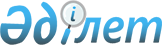 Об упразднении некоторых населенных пунктов Павлодарской областиСовместное постановление акимата Павлодарской области от 22 ноября 2017 года № 9 и решение маслихата Павлодарской области от 22 ноября 2017 года № 167/17. Зарегистрировано Департаментом юстиции Павлодарской области 11 декабря 2017 года № 5728
      В соответствии с подпунктом 3) статьи 11 Закона Республики Казахстан от 8 декабря 1993 года "Об административно-территориальном устройстве Республики Казахстан", подпунктом 4) пункта 1 статьи 6 Закона Республики Казахстан от 23 января 2001 года "О местном государственном управлении и самоуправлении в Республике Казахстан", учитывая мнение представительных и исполнительных органов Баянаульского, Качирского, Щербактинского районов и города Экибастуз, акимат Павлодарской области ПОСТАНОВЛЯЕТ и Павлодарский областной маслихат РЕШИЛ:
      1. Упразднить и исключить из учетных данных:
      1) по Баянаульскому району:
      село Желтау Баянаульского района в связи с утратой им статуса населенного пункта и включением его территории в состав села Койтас Куркелинского сельского округа Баянаульского района;
      2) по Качирскому району:
      село Боброво Бобровского сельского округа в связи с утратой им статуса населенного пункта с последующим исключением из учетных данных и включением его территории в состав села Жанабет Качирского района;
      село Тимофеевка Верненского сельского округа в связи с утратой им статуса населенного пункта с последующим исключением из учетных данных и включением его территории в состав села Львовка Качирского района;
      село Малые Березняки Воскресенского сельского округа в связи с утратой им статуса населенного пункта с последующим исключением из учетных данных и включением его территории в состав села Березовка Качирского района;
      село Благовещенка Октябрьского сельского округа в связи с утратой им статуса населенного пункта с последующим исключением из учетных данных и включением его территории в состав села Октябрьское Качирского района;
      село Мотогул Октябрьского сельского округа в связи с утратой им статуса населенного пункта с последующим исключением из учетных данных и включением его территории в состав села Октябрьское Качирского района;
      3) по Щербактинскому району:
      села Бөріктал и Каховка Алексеевского сельского округа Щербактинского района в связи с утратой ими статуса населенного пункта и включением их территорий в состав села Алексеевка, Алексеевского сельского округа;
      село Софиевка Сосновского сельского округа Щербактинского района в связи с утратой им статуса населенного пункта и включением его территории в состав села Сосновка Сосновского сельского округа;
      село Кос-Кудук Жылы-Булакского сельского округа Щербактинского района в связи с утратой им статуса населенного пункта и включением его территории в состав села Жылы-Булак Жылы-Булакского сельского округа;
      села Марьяновка и Кулат Галкинского сельского округа Щербактинского района, в связи с утратой ими статуса населенного пункта и включением их территорий в состав села Галкино Галкинского сельского округа;
      села Бозалан и Сугур Шалдайского сельского округа Щербактинского района в связи с утратой ими статуса населенного пункта и включением их территорий в состав села Шалдай Шалдайского сельского округа;
      4) по городу Экибастуз:
      село 112 Разъезд Торт -Кудукского сельского округа города Экибастуза в связи с утратой им статуса населенного пункта с последующим исключением из учетных данных и включением его территории в состав села Торт - Кудук Торт - Кудукского сельского округа города Экибастуза.
      2. Контроль за исполнением настоящих постановления и решения возложить на постоянную комиссию областного маслихата по вопросам обеспечения прав и законных интересов граждан.
      3. Настоящие постановление и решение вводятся в действие по истечении десяти календарных дней после дня его первого официального опубликования.
					© 2012. РГП на ПХВ «Институт законодательства и правовой информации Республики Казахстан» Министерства юстиции Республики Казахстан
				
      Аким Павлодарской области

Б. Бакауов

      Председатель сессии

О. Крук

      Секретарь областного маслихата

В. Берковский
